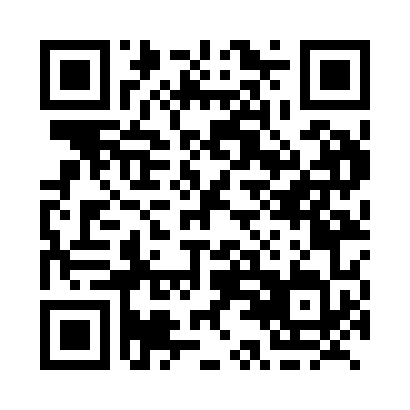 Prayer times for Sayabec, Quebec, CanadaMon 1 Jul 2024 - Wed 31 Jul 2024High Latitude Method: Angle Based RulePrayer Calculation Method: Islamic Society of North AmericaAsar Calculation Method: HanafiPrayer times provided by https://www.salahtimes.comDateDayFajrSunriseDhuhrAsrMaghribIsha1Mon2:344:3312:356:048:3610:352Tue2:344:3412:356:048:3610:353Wed2:354:3412:356:048:3610:354Thu2:354:3512:356:048:3510:355Fri2:364:3612:356:048:3510:356Sat2:364:3712:366:048:3410:357Sun2:374:3812:366:038:3410:358Mon2:374:3812:366:038:3310:349Tue2:384:3912:366:038:3210:3410Wed2:384:4012:366:038:3210:3411Thu2:394:4112:366:028:3110:3412Fri2:394:4212:366:028:3010:3313Sat2:404:4312:376:028:3010:3314Sun2:404:4412:376:018:2910:3315Mon2:414:4512:376:018:2810:3216Tue2:414:4612:376:008:2710:3217Wed2:424:4712:376:008:2610:3118Thu2:444:4912:375:598:2510:2919Fri2:464:5012:375:598:2410:2720Sat2:484:5112:375:588:2310:2521Sun2:504:5212:375:588:2210:2322Mon2:524:5312:375:578:2110:2123Tue2:544:5412:375:568:2010:1924Wed2:564:5612:375:568:1810:1725Thu2:594:5712:375:558:1710:1526Fri3:014:5812:375:548:1610:1327Sat3:034:5912:375:538:1510:1128Sun3:055:0112:375:538:1310:0829Mon3:075:0212:375:528:1210:0630Tue3:095:0312:375:518:1010:0431Wed3:125:0512:375:508:0910:01